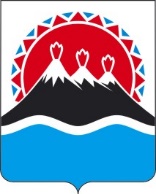 РЕГИОНАЛЬНАЯ СЛУЖБА ПО ТАРИФАМ И ЦЕНАМ  КАМЧАТСКОГО КРАЯПРОЕКТ П О С Т А Н О В Л Е Н И Я                   г. Петропавловск-КамчатскийВ соответствии с Федеральным законом от 31.03.1999 № 69-ФЗ «О газоснабжении в Российской Федерации», постановлениями Правительства Российской Федерации от 29.12.2000 № 1021 «О государственном регулировании цен на газ и тарифов на услуги по его транспортировке на территории Российской Федерации», от 30.12.2013 № 1314 «Об утверждении Правил подключения (технологического присоединения) объектов капитального строительства к сетям газораспределения, а также об изменении и признании утратившими силу некоторых актов Правительства Российской Федерации», от 30.01.2018 № 82 «О внесении изменений в некоторые акты Правительства Российской Федерации по вопросам совершенствования порядка подключения объектов капитального строительства к газораспределительным сетям и повышения эффективности энергетической инфраструктуры», приказом ФАС России от 16.08.2018 № 1151/18 «Об утверждении Методических указаний по расчету размера платы за технологическое присоединение газоиспользующего оборудования к газораспределительным сетям и (или) размеров стандартизированных тарифных ставок, определяющих ее величину», постановлением Правительства Камчатского края от 19.12.2008 № 424-П «Об утверждении Положения о Региональной службе по тарифам и ценам Камчатского края», протоколом Правления Региональной службы по тарифам и ценам Камчатского края от 06.06.2022 № ХХ, и на основании заявления АО «Газпром газораспределение Дальний Восток» от 26.05.2022 № ХБ04-16Э/3754 (вх. от 27.05.2022 № 90/2039)ПОСТАНОВЛЯЮ:Внести в приложения 3 к постановлению Региональной службы по тарифам и ценам Камчатского края 12.11.2021 № 190 «Об установлении размера платы за технологическое присоединение газоиспользующего оборудования к газораспределительным сетям и стандартизированных тарифных ставок, определяющих ее величину, АО «Газпром газораспределение Дальний Восток» для объектов на территории Камчатского края на 2022 год» изменения, дополнив перечень ставок стандартизированной тарифной ставкой строкой:«».Настоящее постановление вступает в силу через десять дней после дня его официального опубликования.[Дата регистрации]№[Номер документа]О внесении изменений в постановление Региональной службы по тарифам и ценам Камчатского края от 12.11.2021 № 190 «Об установлении размера платы за технологическое присоединение газоиспользующего оборудования к газораспределительным сетям и стандартизированных тарифных ставок, определяющих ее величину, 
АО «Газпром газораспределение Дальний Восток» для объектов на территории Камчатского края на 2022 год»СгиоРазмер стандартизированной тарифной ставки на установку газоиспользующего оборудованияРазмер стандартизированной тарифной ставки на установку газоиспользующего оборудованияРазмер стандартизированной тарифной ставки на установку газоиспользующего оборудованияСгиоустановка плиты газовой до 2-х конфорокруб./шт.5001,00Сгиоустановка плиты газовой до 4-х конфорокруб./шт.5564,00Сгиоустановка газового котла настенногоруб./шт.15420,00Сгиоустановка газового котла напольногоруб./шт.21745,00Временно исполняющий обязанности руководителя[горизонтальный штамп подписи 1]В.А. Губинский